Individual Learning Plan          20__-20__   (Insert Student Name)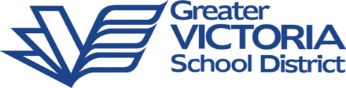 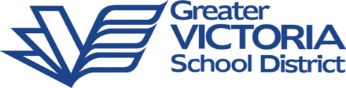           PEN: Date of Birth:   Grade:My Focus Area This Year  						 				Student DetailsStudent DetailsStudent DetailsStudent DetailsStudent DetailsInsert Student PhotoPrimary DesignationN/AN/AN/AInsert Student PhotoAdditional DesignationN/AN/AN/AInsert Student PhotoILP Date: Insert Student PhotoParent/Guardian ConsultationDateInsert Student PhotoCase ManagerStudent Support Team Student Support Team Student Support Team RoleRoleStudent ProfileMy Interests:I love…Location of Evidence: (Where can evidence of this be found)My Learning Preferences:I learn best when …Location of Evidence: (Where can evidence of this be found)What You Need to Know About MeI need…Location of Evidence: (Where can evidence of this be found)My Learning ProfileMy Learning ProfileMy Learning ProfileMy Learning Profile* Thoughts from my teamPersonal Social IntellectualMy StrengthsMy Stretches• Personal Awareness &  Responsibility • Positive Personal &  Cultural Identity• Communicating • Collaborating • Social Awareness &  Responsibility• Creative Thinking • Critical Thinking &  Reflective ThinkingSupports and PlansSupports and PlansSupports and PlansSupport Category(Essential or Universal)Supports and/or Strategies Supports and/or Strategies Supplementary Plans Supplementary Plans DateCore Competency GoalsCore Competency GoalsCore Competency GoalsI can...I can...ObjectiveObjectiveStrategiesI can...I can...ObjectiveObjectiveStrategiesI can...I can...ObjectiveObjectiveStrategiesCurricular GoalsBig IdeasBig IdeasBig IdeasBig IdeasArea of LearningArea of LearningArea of LearningArea of LearningTeacher Responsible: Learning StandardsLearning StandardsLearning StandardsLearning StandardsObjectiveObjectiveStrategiesStrategiesArea of LearningArea of LearningArea of LearningArea of LearningTeacher Responsible: Learning StandardsLearning StandardsLearning StandardsLearning StandardsObjectiveObjectiveStrategiesStrategies